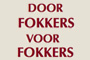 Lendelede,21 juni 2016Uitnodiging Veulenvisite 9 juli 2016Geachte fokkerDe veulenvisite 2016 passeert voor de 2de maal in Vlaams-Brabant, wij bezoeken er en 3-tal springpaardenfokkers. Enkele van onze doelstellingen “Leren van en door elkaar” en “er zijn voor en door elkaar” zal opnieuw tot uiting komen op deze dag.Het programma:10:15-10:30	Stoeterij d'Elifine Heidestraat 23, 1785 Merchtem			Ontvangst met koffieIn het verleden waren vader en zoon Zaudig beiden actief als springruiter, waarna ze een eigen fokkerij hebben opgericht.Hun merries stammen af van succesvolle Belgische moederstammen, gekruist met Belgische hengsten. Ze fokken o.a. met BWP merrielijn 13 de stam van o.a. Quelle homme vd heffinck 1.60m,Souvenir van de Heffinck 1.60m, cp Aprilla 1.60m, enz ...., Iris de Galla-stam merrielijn 152, stam van oa Peter head isp 1.60 m, ferruci van orti 1. 50 m, enz....12:00	Mivaro (Emile Van Rossem) Predikherenstraat 6 1703 Dilbeek 			Aperitief en soep met broodjesMivaro is een succesvolle fokkerij, beter gekend door het achtervoegsel ‘ van Klapscheut’.Emile Van Rossem startte een twintigtal jaar terug met de stammerrie ‘Uriana Van Klapscheut’. Momenteel is het al de zesde generatie die uit deze stammoeder voortspruit.Het meest gekende fokproduct is Coriana Van Klapscheut, die met Eric Lamaze op het hoogste niveau actief is en twintigste op de wereldranglijst stond in 2011.15:00 		Tal Milstein Stables (TMS)Moretteweg 8a 1730 Asse			Koffie met gebakDe CEO van TMS is afkomstig uit Israël en kwam naar Europa met als doel topruiter te worden. De laatste jaren is hij, samen met zijn team één van de grootste spelers in het segment van de Grand-Prix springpaarden.De meest succesvolle ruiters ter wereld behoren tot zijn klantenkring. Hij is sterk bezig met de toekomst van de paardensport en verdiepte zich meer en meer in de fokkerij. Zonder fokkers, geen toekomst voor de paardensport.Hij is sinds een paar jaar ook actief in de veulenveiling BWFA in Beervelde en startte met Exclusief breeding stallions in 2016. Op die manier komen zijn sporthengsten beschikbaar voor de fokkerij.Voor leden bedraagt de deelnameprijs 12,50 euro per persoon . Uw inschrijving is bevestigd na overschrijving vóór 5 juli op het rekeningnummer BE 60 7380 2387 6570.Voor niet-leden vragen wij minstens één fokmerrie te registreren in de DFVF-cataloog 2016 via www.dfvf.be en daarvoor de bijdrage te storten.Ook niet-fokkers zijn altijd welkom.Voor info neem contact via 0476/585505 (Steven)Vriendelijke fokkersgroetenHet DFVF-teamMET DANK AAN ONZE SPONSORS